Протокол № 4заседания членов Совета Некоммерческого партнерства «Межрегиональное объединение дорожников «СОЮЗДОРСТРОЙ»г. Москва                                                                                      17  февраля 2016 годаФорма проведения: очнаяПрисутствовали члены Совета: Кошкин Альберт Александрович – Президент ОАО «Сибмост», Хвоинский Леонид Адамович – генеральный директор СРО НП « МОД «СОЮЗДОРСТРОЙ», Серегин Николай Петрович председатель Совета директоров ОАО «ДСК «АВТОБАН» - представитель Андреева Алексея Владимировича, Нечаев Александр Федорович – Председатель Совета директоров ООО «Севзапдорстрой», Аверьянов Николай Васильевич – представитель Рощина Игоря Валентиновича , Любимов Игорь Юрьевич – генеральный директор ООО «СК «Самори», Лилейкин Виктор Васильевич – генеральный директор ЗАО «Союз-Лес», Данилин Алексей Валерьевич – Исполнительный директор ООО «Магма 1», Вагнер Яков Александрович – Генеральный директор ООО «Стройсервис», Богатырев Геннадий Олегович заместитель генерального директора ПАО «МОСТОТРЕСТ» - представитель Власова Владимира Николаевича, Хвоинский Леонид Адамович – представитель Абрамова Валерия Вячеславовича.Повестка дня:Рассмотрение заявлений членов  СРО НП «МОД «СОЮЗДОРСТРОЙ» о внесении изменений в Свидетельства о допуске к видам работ, которые оказывают влияние на безопасность объектов капитального строительства (кроме особо опасных и технически сложных объектов, объектов использования атомной энергии), согласно Перечня видов работ, утвержденного Приказом № 624 Минрегионразвития России от 30.12.2009 г.;Рассмотрение заявлений членов СРО НП «МОД «СОЮЗДОРСТРОЙ» о внесении изменений в Свидетельства о допуске к видам работ, которые оказывают влияние на безопасность объектов капитального строительства на особо опасных и технически сложных объектах, объектов использования атомной энергии, согласно Перечня видов работ, утвержденного Приказом № 624 Минрегионразвития России от 30.12.2009 г.;Рассмотрение вопроса о переоформлении Свидетельства о допуске в связи со сменой юридического адреса организации - члена партнерства СРО НП «МОД «СОЮЗДОРСТРОЙ».Рассмотрение вопроса о переоформлении Свидетельств о допуске в связи со сменой организационно-правовой формы  организации - члена СРО НП «МОД «СОЮЗДОРСТРОЙ». 5. Рассмотрение  и утверждение  изменений в План проверок соблюдения членами Партнерства требований к выдаче свидетельств о допуске к работам, которые оказывают влияние на безопасность объектов капитального строительства на 2016 г.6. Рассмотрение и согласование документов, планируемых к  их принятию, на Общем собрании членов Партнерства.7. Утверждение повестки  дня Общего собрания членов СРО НП МОД «СОЮЗДОРСТРОЙ».8. Рассмотрение вопроса о награждении членов Партнерства почетной грамотой СРО НП МОД «СОЮЗДОРСТРОЙ».По первому вопросу: выступил генеральный директор НП МОД «СОЮЗДОРСТРОЙ Хвоинский Л.А. – в соответствии с поданными заявлениями, предлагаю внести изменения в Свидетельства о допуске к работам, которые оказывают влияние на безопасность объектов капитального строительства (кроме особо опасных и технически сложных объектов, объектов использования атомной энергии), согласно Перечня видов работ, утвержденного Приказом № 624 Минрегионразвития России от 30.12.2009 г.;– членам Партнерства: АО «Фирма ДЕКО», АО «ИРМАСТ-ХОЛДИНГ».Решили: Внести изменения в Свидетельства о допуске к работам, которые оказывают влияние на безопасность объектов капитального строительства (кроме особо опасных и технически сложных объектов, объектов использования атомной энергии), согласно Перечня видов работ, утвержденного Приказом № 624 Минрегионразвития России от 30.12.09 г. следующим организациям - членам СРО НП «МОД «СОЮЗДОРСТРОЙ»: АО «Фирма ДЕКО», АО «ИРМАСТ-ХОЛДИНГ».Голосовали:За – 11 голосов, против – нет, воздержался – нет.По второму вопросу: выступил генеральный директор НП МОД «СОЮЗДОРСТРОЙ Хвоинский Л.А. – в соответствии с поданными заявлениями, предлагаю внести изменения в Свидетельства о допуске к работам, которые оказывают влияние на безопасность объектов капитального строительства, включая особо опасные и технически сложные объекты, согласно Перечня видов работ, утвержденного Приказом № 624 Минрегионразвития России от 30.12.09 г. следующим организациям – членам Партнерства: АО «Фирма ДЕКО», АО «ИРМАСТ-ХОЛДИНГ».Решили: Внести изменения в Свидетельства о допуске к работам, которые оказывают влияние на безопасность объектов капитального строительства включая особо опасные и технически сложные объекты, согласно Перечня видов работ, утвержденного Приказом № 624 Минрегионразвития России от 30.12.09 г. следующим организациям - членам СРО НП «МОД «СОЮЗДОРСТРОЙ»: АО «Фирма ДЕКО», АО «ИРМАСТ-ХОЛДИНГ».Голосовали:За – 11 голосов, против – нет, воздержался – нет.По третьему вопросу: выступил зам. генерального директора СРО НП «МОД «СОЮЗДОРСТРОЙ» Суханов П.Л. в соответствии с поданными документами о смене юридического адреса организации – члена  Партнерства ООО «Автодор – Платные Дороги»,  прошу Вас рассмотреть вопрос о переоформлении и выдаче Свидетельства о допуске к видам работ, которые оказывают влияние на безопасность объектов капитального строительства согласно перечня, утвержденного Приказом № 624 Минрегионразвития России от 30.12.2009 г.;Решили: Переоформить и выдать Свидетельство о допуске к видам работ, которые оказывают влияние на безопасность объектов капитального строительства согласно перечня, утвержденного Приказом № 624 Минрегионразвития России от 30.12.2009г. организации – члену Партнерства ООО «Автодор – Платные Дороги».Голосовали:За – 11 голосов, против – нет, воздержался – нет.По четвертому  вопросу: выступил зам. генерального директора СРО НП «МОД «СОЮЗДОРСТРОЙ» Суханов П.Л. в соответствии с поданными документами о смене организационно-правовой формы  организации  – члена  Партнерства ЗАО «СК-ДАРС»,  прошу Вас рассмотреть вопрос о переоформлении и выдаче Свидетельства о допуске к видам работ, которые оказывают влияние на безопасность объектов капитального строительства согласно перечня, утвержденного Приказом № 624 Минрегионразвития России от 30.12.2009 г.;Решили: Переоформить и выдать Свидетельство о допуске к видам работ, которые оказывают влияние на безопасность объектов капитального строительства согласно перечня, утвержденного Приказом № 624 Минрегионразвития России от 30.12.2009 г. организации – члену Партнерства АО «СК-ДАРС»;Голосовали:За – 11 голосов, против – нет, воздержался – нет.По пятому вопросу: выступил заместитель генерального директора НП «МОД «СОЮЗДОРСТРОЙ» Хвоинский Анатолий Владимирович. Уважаемые члены Совета! Согласно п.2.1 Правил контроля в области саморегулирования некоммерческого партнерства «Межрегиональное объединение дорожников «СОЮЗДОРСТРОЙ» утвержденного решением Общего собрания «НП МОД «СОЮЗДОРТРОЙ» от 5 марта 2009г. протокол №2, за 2 месяца до начала первой проверки Совет Партнерства утверждает по представлению генерального директора график плановых проверок.На основании вышесказанного, на Совета Партнерства, который состоялся 22 декабря 2015 года  был утвержден план проверок соблюдения требований к выдаче свидетельств о допуске к работам, которые оказывают влияние на безопасность объектов капитального строительства, требований стандартов организации и правил саморегулирования на 2016 год по 304 организациям. В настоящий момент членами нашего Партнерства являются 294 организаций. Предлагаю утвердить исправленный план проверок на 2016 год с учетом количества членов СРО НП МОД «СОЮЗДОРСТРОЙ». Решили: утвердить исправленный план проверок на 2016 год с учетом количества членов СРО НП МОД «СОЮЗДОРСТРОЙ». Голосовали:За – 11 голосов, против – нет, воздержался – нет.По шестому вопросу: выступил генеральный директор НП «МОД «СОЮЗДОРСТРОЙ Хвоинский Леонид Адамович – Уважаемые коллеги! Предлагаю Вашему вниманию:-  Отчет деятельности СРО НП МОД «СОЮЗДОРСТРОЙ» за 2015 года;- Смета доходов и расходов за 2015 год;- Аудиторское заключение за 2015 год;- Бухгалтерский баланс за 2015 год;- Финансовый план Партнерства на 2016 год; - Перечень СТО НОСТРОЙ, предлагаемый к принятию на Общем собрании членов СРО в качестве стандартов Партнерства;- Перечень дополнений к ранее утвержденным стандартам организации, предлагаемых к применению на Общем собрании Партнерства;- Проект положения о компенсационном фонде СРО НП МОД «СОЮЗДОРСТРОЙ».Прошу Вас рассмотреть эти документы и согласовать их к  рассмотрению на Общем собрании членов Партнерства.Решили: согласовать представленные документы для рассмотрения их на Общем собрании членов ПартнерстваГолосовали:За – 11 голосов, против – нет, воздержался – нет.По седьмому вопросу: выступил генеральный директор СРО НП МОД «СОЮЗДОРСТРОЙ» Хвоинский Леонид Адамович. Уважаемые члены Совета! Предлагаю Вам утвердить представленную повестку дня на Общее собрание членов СРО НП МОД «СОЮЗДОРСТРОЙ» - 17 февраля 2016 года. Решили: утвердить повестку дня Общего собрания членов саморегулируемой организации Некоммерческое партнерство «Межрегиональное объединение дорожников «СОЮЗДОРСТРОЙ» 17 февраля 2016 года.Голосовали:За – 11 голосов, против – нет, воздержался – нет.По восьмому вопросу: выступил генеральный директор СРО НП «МОД «СОЮЗДОРСТРОЙ» Хвоинский Леонид Адамович. Уважаемые члены Совета!  «За многолетний добросовестный труд, большой личный вклад в развитие автомобильных дорог России», предлагаюнаградить почетной грамотой СРО НП МОД «СОЮЗДОРСТРОЙ», следующих представителей организаций – членов СРО НП МОД «СОЮЗДОРСТРОЙ»:Лещицкую Тамару Петровну - начальника ПТО Общества с ограниченной ответственностью Русско-германское совместное предприятие "АВТОБАН".Пахаренко Дмитрия Владимировича – главного технолога Закрытого акционерного общества «ВАД».3. Кирющенко Евгения Андреевича - Коммерческого директора ЗАО «СЕФКО».Решили: В соответствии с пунктом 1 Положения о Почетной грамоте саморегулируемой организации Некоммерческое партнерство «Межрегиональное объединение дорожников «СОЮЗДОРСТРОЙ» - За многолетний добросовестный труд и большой личный вклад в развитие автомобильных дорог Российской Федерации, наградить Почетной грамотой СРО НП МОД «СОЮЗДОРСТРОЙ» следующих представителей организаций – членов Партнерства: 1. Кирющенко Евгения Андреевича – коммерческого директора ЗАО «СЕФКО».2. Лещицкую Тамару Петровну - начальника ПТО Общества с ограниченной ответственностью Русско-германское совместное предприятие "АВТОБАН".3. Пахаренко Дмитрия Владимировича – главного технолога Закрытого акционерного общества «ВАД».Голосовали:За – 11 голосов, против – нет, воздержался – нет.	В Совет Партнерства поступило предложение, за значительный вклад в развитие транспортной инфраструктуры Российской Федерации и в связи с 80 – летним юбилеем, наградить: -  Нагрудным знаком «За вклад в транспортное строительство» 3-й степени:- Балючика Эдуарда Александровича – научного сотрудника НИЦ «Мосты».Решили: В соответствии с пунктом 2 и пунктом 5 Положения о Нагрудном знаке «За вклад в транспортное строительство», за значительный вклад в развитие транспортной инфраструктуры Российской Федерации, наградить нагрудным знаком СРО НП МОД «СОЮЗДОРСТРОЙ» - «За вклад в транспортное строительство» «III» степени Балючика Эдуарда Александровича.Голосовали:За – 11 голосов, против – нет, воздержался – нет.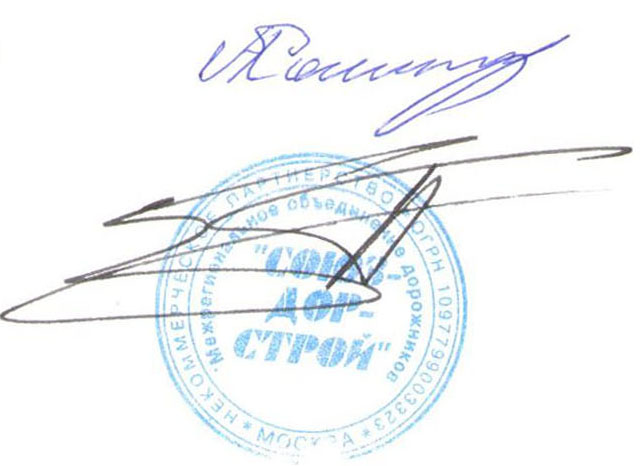 Председатель Собрания                                                                Кошкин А.А.Секретарь Собрания                                                                        Суханов П.Л.